Overview of Year 5 Curriculum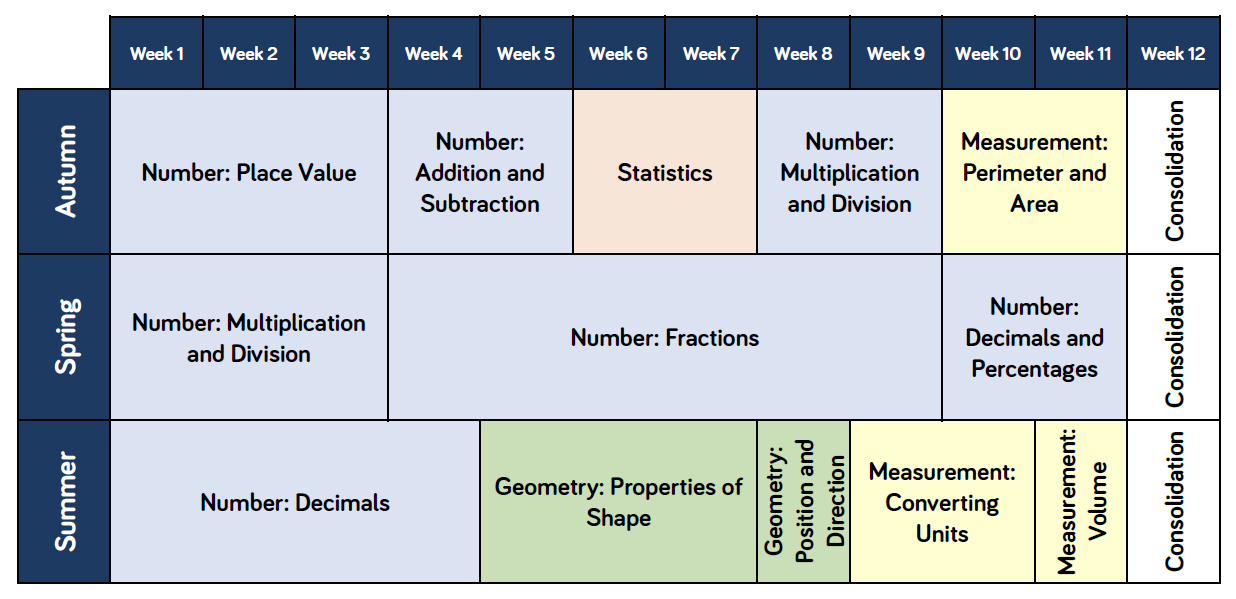 